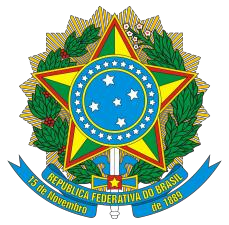 MINISTÉRIO DA EDUCAÇÃOSECRETARIA DE EDUCAÇÃO PROFISSIONAL E TECNOLÓGICAINSTITUTO FEDERAL DE EDUCAÇÃO, CIÊNCIA E TECNOLOGIA DE MINAS GERAIS CAMPUS OURO PRETORua Pandiá Calógeras, nº 898, Bairro Bauxita, Ouro Preto, CEP 35400-000, Estado de Minas GeraisANEXO VII               CADASTRO DO COORDENADOR/ORIENTADOR DE PROJETO DE ENSINO 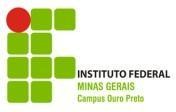 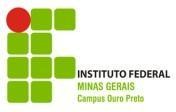 1DIRETORIA DE ENSINODIRETORIA DE ENSINODIRETORIA DE ENSINODIRETORIA DE ENSINODIRETORIA DE ENSINODIRETORIA DE ENSINODIRETORIA DE ENSINODADOS DO ORIENTADOR/ORIENTADORDADOS DO ORIENTADOR/ORIENTADORDADOS DO ORIENTADOR/ORIENTADORDADOS DO ORIENTADOR/ORIENTADORDADOS DO ORIENTADOR/ORIENTADORDADOS DO ORIENTADOR/ORIENTADORDADOS DO ORIENTADOR/ORIENTADORNOME COMPLETONOME COMPLETONOME COMPLETONOME COMPLETONOME COMPLETONOME COMPLETOMATRÍCULA SIAPECARGO/FUNÇÃO:SETOR DE LOTAÇÃO:SETOR DE LOTAÇÃO:SETOR DE LOTAÇÃO:SETOR DE LOTAÇÃO:SETOR DE LOTAÇÃO:TELEFONE/RAMALDATA DE NASCIMENTODATA DE NASCIMENTODATA DE NASCIMENTONATURALIDADENATURALIDADENATURALIDADENACIONALIDADEENDEREÇO RESIDENCIAL (AV, RUA, ESTRADA)ENDEREÇO RESIDENCIAL (AV, RUA, ESTRADA)ENDEREÇO RESIDENCIAL (AV, RUA, ESTRADA)ENDEREÇO RESIDENCIAL (AV, RUA, ESTRADA)ENDEREÇO RESIDENCIAL (AV, RUA, ESTRADA)ENDEREÇO RESIDENCIAL (AV, RUA, ESTRADA)ENDEREÇO RESIDENCIAL (AV, RUA, ESTRADA)NÚMERONÚMERONÚMEROCOMPLEMENTOCOMPLEMENTOCOMPLEMENTOBAIRROCIDADECIDADECIDADEESTADOESTADOESTADOCEPTELEFONE RESIDENCIALTELEFONE RESIDENCIALTELEFONE RESIDENCIALCELULARCELULARCELULARE-MAILDOCUMENTOS:DOCUMENTOS:DOCUMENTOS:DOCUMENTOS:DOCUMENTOS:DOCUMENTOS:DOCUMENTOS:CARTEIRA DE IDENTIDADECARTEIRA DE IDENTIDADEÓRGÃOEXPEDIDORÓRGÃOEXPEDIDORDATA DE EXPEDIÇÃOCPFCPFDECLARAÇÃODECLARAÇÃODECLARAÇÃODECLARAÇÃODECLARAÇÃODECLARAÇÃODECLARAÇÃODeclaro, para os devidos fins, não me encontro em débito com nenhum dos programas ofertados pelo IFMG, informo ainda que estou ciente de todas as normas e regulamento que regem o Edital 2019 e o Programa Institucional de Bolsas de Projetos de Ensino do IFMG, em especial, as obrigações do orientador.Ouro Preto, 	de 	de 	.Assinatura do orientadorDeclaro, para os devidos fins, não me encontro em débito com nenhum dos programas ofertados pelo IFMG, informo ainda que estou ciente de todas as normas e regulamento que regem o Edital 2019 e o Programa Institucional de Bolsas de Projetos de Ensino do IFMG, em especial, as obrigações do orientador.Ouro Preto, 	de 	de 	.Assinatura do orientadorDeclaro, para os devidos fins, não me encontro em débito com nenhum dos programas ofertados pelo IFMG, informo ainda que estou ciente de todas as normas e regulamento que regem o Edital 2019 e o Programa Institucional de Bolsas de Projetos de Ensino do IFMG, em especial, as obrigações do orientador.Ouro Preto, 	de 	de 	.Assinatura do orientadorDeclaro, para os devidos fins, não me encontro em débito com nenhum dos programas ofertados pelo IFMG, informo ainda que estou ciente de todas as normas e regulamento que regem o Edital 2019 e o Programa Institucional de Bolsas de Projetos de Ensino do IFMG, em especial, as obrigações do orientador.Ouro Preto, 	de 	de 	.Assinatura do orientadorDeclaro, para os devidos fins, não me encontro em débito com nenhum dos programas ofertados pelo IFMG, informo ainda que estou ciente de todas as normas e regulamento que regem o Edital 2019 e o Programa Institucional de Bolsas de Projetos de Ensino do IFMG, em especial, as obrigações do orientador.Ouro Preto, 	de 	de 	.Assinatura do orientadorDeclaro, para os devidos fins, não me encontro em débito com nenhum dos programas ofertados pelo IFMG, informo ainda que estou ciente de todas as normas e regulamento que regem o Edital 2019 e o Programa Institucional de Bolsas de Projetos de Ensino do IFMG, em especial, as obrigações do orientador.Ouro Preto, 	de 	de 	.Assinatura do orientadorDeclaro, para os devidos fins, não me encontro em débito com nenhum dos programas ofertados pelo IFMG, informo ainda que estou ciente de todas as normas e regulamento que regem o Edital 2019 e o Programa Institucional de Bolsas de Projetos de Ensino do IFMG, em especial, as obrigações do orientador.Ouro Preto, 	de 	de 	.Assinatura do orientador